AREA 13 RIDING CLUBS LIAISON COMMITTEE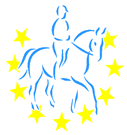 BRC Areas 6, 10, 11 and 13 Inter-AreaLONDON & SOUTH EAST NOVICE CHAMPIONSHIPS 2020SUNDAY, 4th October 2020atSPARRIGHT FARM, RACKHAM, PULBOROUGH, RH20 2EY(Directions on last page)ENTRIES TO: Mrs Carol PorterAsh Tree CottageCoolham RoadCoolhamWest Sussex RH13 8GPTelephone: 01403 741355 / 07899 690247  E-mail: carolporte@aol.com Refreshments: The Nosebag / Georgio’s Ice CreamsPhotographer: LRG PhotographyTack: Sports Horse SuppliesFirst Aid:  County ParamedicsVets: Sussex Equine HospitalFarrier: David StrideDOGS MUST BE KEPT ON A LEAD AT ALL TIMES PLEASE PICK UP YOUR DOGGY POO AND TAKE IT HOME WITH YOU - POO BAGS ARE NOT TO BE LEFT AROUND OR HUNG ON FENCES, ETCMANY THANKS TO ALL OUR SPONSORSThis event is run under the current British Riding Clubs Rules unless agreement is reached by the London & South East Novice Championships Representatives Committee.  All Rules will be strictly adhered to. Making an entry constitutes acceptance of these Rules and Conditions.The L&SE Rules 2020 are set out in full in a separate document which has been sent to each Area.  These Rules can be found on the Area 13 website and L&SE websiteIT IS STRONGLY RECOMMENDED THAT BODY PROTECTORS ARE WORN FOR THE SHOW JUMPING SECTION OF THE HORSE TRIALS, COMBINED TRAINING AND THE SHOW JUMPING CLASSESTHE COMPETITIONS	DRESSAGE:			BD PRELIM 14 (2006)	COMBINED TRAINING:  DRESSAGE: BD PRELIM 7 (2002)			SHOW JUMPING: 0.70 mThis is a direct entry class where qualifiers were not run. And will be PM  	SHOW JUMPING:		0.80m in 1st round / 0.85m in 2nd round			Order of Jumping: See 4(j) L&SE Rules 2020 			Best Turned Out Show Jumping Team: - See 				4(h) L&SE Rules 2020	HORSE TRIALS:	     DRESSAGE:            BE90 Dressage 91 (2009)		     SHOW JUMPING:    0.80m		     CROSS COUNTRY: 0.80m:  Speed 435mpm 	ENTRY FEES:	Dressage Team			£100		Combined Training 		£120		Show Jumping Team		£120		Horse Trials Team		£220First Aid cover is included in the entry feesCheques payable to - AREA 13 LIAISON COMMITTEEOr by BACS sort code 20-42-58 account no. 20193550ENTRIES: All entries must be on the entry form for the relevant discipline.ENTRIES CLOSE:  WEDNESDAY, 23 SEPTEMBER 2020TIMES: Wednesday, 30 September 2020 - on Area 13 website, L&SE website OR telephone Carol Porter on 01403 741365 between 18.00 and 20.00WITHDRAWALS: Withdrawals must be made in writing or by email to be received by MONDAY, 28 SEPTEMBER 2020.  Changes after 10.00 on 3 October must be made at the competition 40 MINUTES before the start of the relevant class.COURSE WALKING: SATURDAY, 3RD October 2020 FROM 14.00 TO 19.00AWARDSRosettes to the first eight teams in each competition.Perpetual trophies to the winning team in each discipline.Rosettes to the first six individuals in each arena (Dressage, Combined Training and   Horse Trials).Perpetual trophy to the winner and rosettes to the first six individuals in the show jumping. Perpetual trophy and rosettes to the top three best turned out teams in the Show Jumping.The Natasha Trophy will be presented to the club with the best overall performance on the day.Prize winners will be expected to attend prize-giving on foot but in correct dress.HELPERS: Helpers’ Form to be used. One helper per team is required, except for Horse Trials where two are required.   Helpers must be informed that they will be expected to help all day.  Contact details must include home and mobile telephone numbers and an email address.  Helpers will be contacted in the week before the event.VACCINATIONS: All horses/ponies should have had an annual vaccination.PASSPORTS: Should be carried.HEADGEAR: Protective headwear (as defined in the current BRC Official Rules) must be worn at all times when mounted whether competing or not at a London & South East competition and must show a visible BRC/BE/PC hat tag – Aqua for 2020.Hats and body protectors will be checked – as will tack for the relevant discipline.MEDICAL ARM BANDS ARE STRONGLY RECOMMENDED TO BE WORN FOR THE CROSS COUNTRY SECTION OF THE HORSE TRIALSGENERAL RULES & CONDITIONSPLEASETAKE ALL YOUR LITTER HOME WITH YOUDO NOT MUCK OUT ON THE SHOWGROUNDOBEY THE RULES AND REQUESTS OF THE VENUEHEALTH & SAFETY: (a)	Precautions will be taken to ensure the health and safety of all persons present. For these measures to be effective everyone must take reasonable precautions to avoid and prevent accidents and to respect the instruction of the Organisers, the official BRC stewards and event stewards and officials(b)	Horses/ponies must not be tied up outside boxes/trailers and left unattended or tied to any fences(c)	 If any horse/pony has been in contact with any infectious disease it should not attend any events until it is certain that all risk of contamination has passedDISCLAIMER: The Organisers or Landowners shall not be liable for any claims for loss or damage to competitors / onlookers / their servants / horses /ponies /other livestock / pets / vehicles / equipment or any other items in connection with the Event or on the showground however caused.Competitors are to satisfy themselves that they have assessed the risk factor in competing.  It is a condition of entry that each participant will satisfy themselves as to their own ability to ride or handle their horse or pony safely and to indemnify the Organisers against any accident or loss however caused.COMPLAINTS:Protests or complaints are to be made in writing to the organiser accompanied by a deposit of £20.00. Protests must be made no later than 30 minutes after the incident which gave rise to that protest, 30 minutes after the results have been published or, in the case of protests against qualification of horse or rider, 60 minutes after the start of the class.  Committee to deal with the objection at the finals will consist of at least three Area Chairmen or their nominated representatives plus the steward of the event concerned and their decision will be final. The deposit will be forfeited unless the protest is upheld or it was decided that there were good and reasonable grounds for lodging the protestABUSE: ANY person, whether competitor, family or friend, found to be abusive either verbally or on social media to any judges, organisers or stewards will be reported to the relevant riding club and Area officials. The competitor could be eliminated and all parties could be asked to leave the showground.  Remember ALL officials and stewards are volunteersSTALLIONS: (a)	Stallions must wear a Stallion Disc on both sides of their bridles. (b)	No person shall allow a stallion for which he, she or they are responsible as owner, lessee, authorised agent or rider to compete or be prepared to compete in any competition without taking adequate precautions to ensure other members of the public are not put at risk of injury DIRECTIONSGrid ref TQ050146: Rackham is located approx. 3 miles south of Pulborough. From the A29, turn east at Pulborough onto the A283 towards Storrington. Turn into Greatham Lane - one mile east of the RSPB Bird Sanctuary - and then on to Rackham Lane. The location will be signposted on the A283 and Greatham Lane. From the east take the A283 through Storrington towards Pulborough. Please do not approach from the B2139 or rely on your Sat Nav.